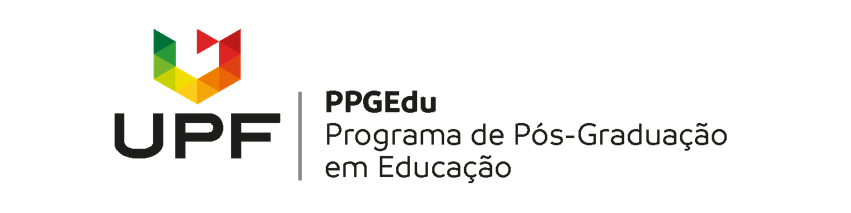 REQUERIMENTO PARA APROVEITAMENTO DE DISCIPLINASEu, _________________________________________, CPF ___________________, aluno(a) regularmente matriculado(a) no Programa de Pós-Graduação em Educação, da Universidade de Passo Fundo /UPF, Curso de ______________ em Educação, matrícula ______________ , venho solicitar à Coordenação do Programa, o aproveitamento das disciplinas abaixo relacionadas, cursadas como aluno (regular ou especial), na Instituição ______________________________.Passo Fundo,        de            de 202__.___________________________________________________DISCIPLINASEMESTRECRÉDITOSCONCEITOINSTITUIÇÃO